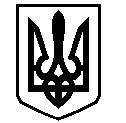 У К Р А Ї Н АВАСИЛІВСЬКА МІСЬКА РАДАЗАПОРІЗЬКОЇ ОБЛАСТІсьомого скликаннятридцять друга  сесіяР  І  Ш  Е  Н  Н  Я 24 травня  2018                                                                                                             № 16Про надання дозволу на складання  технічної документації із землеустрою щодо поділу та об’єднання земельних ділянок  для  будівництва та обслуговування індивідуального гаражу в м. Василівка, вул. Шевченка 77 с Діденку Д.І. 	Керуючись Законом України «Про місцеве самоврядування в Україні», ст.ст.12,122   Земельного кодексу України,  Законом України  «Про внесення змін до деяких законодавчих актів України щодо розмежування земель державної та комунальної власності»,  ст. 56 Закону України «Про землеустрій», розглянувши заяву Діденка Дмитра Ілліча,  що мешкає в м. Василівка, вул. Шевченка 85/11, про надання йому дозволу на розробку технічної документації із землеустрою щодо поділу та об’єднання земельних ділянок із земель житлової та громадської забудови  для будівництва та обслуговування індивідуального гаражу в м. Василівка, вул. Шевченка 77 с,   Василівська міська радаВ И Р І Ш И Л А :	1.Надати   Діденку Дмитру Іллічу  дозвіл на складання технічної документації із землеустрою щодо поділу та об’єднання земельних ділянок,  а саме: поділу земельної ділянки  комунальної форми власності із земель житлової та громадської забудови,     кадастровий номер 2320910100:05:039:0011,  площею  0,0131  га  для будівництва та обслуговування індивідуального гаражу на дві земельні ділянки площею 0,0098 та   в м. Василівка, вул. Шевченка 77с.	2. Зобов’язати  Діденка Дмитра Ілліча    в трьохмісячний термін замовити та подати на затвердження  технічну документацію із землеустрою щодо поділу та об’єднання земельних ділянок  для будівництва та обслуговування індивідуального гаражу в м. Василівка, вул. Шевченка 77 с.4.  Контроль за виконанням цього рішення покласти на постійну комісію міської ради з питань земельних відносин та земельного кадастру, благоустрою міста та забезпечення екологічної безпеки життєдіяльності населення.Міський голова                                                                                                    Л.М. Цибульняк